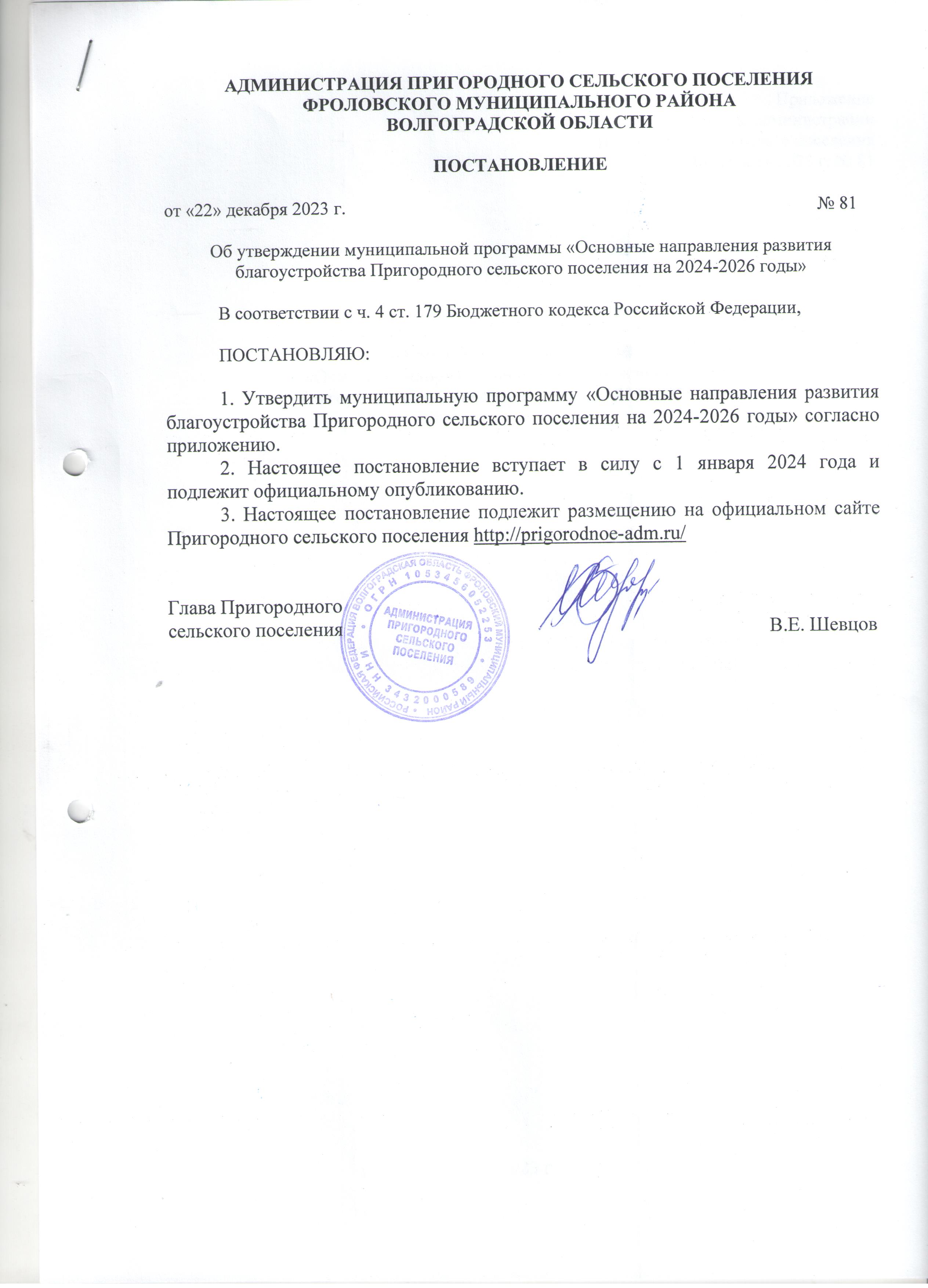                                                                                                                                                        Приложение к постановлению администрации Пригородного сельского поселения от  «22» декабря 2023 г. № 81МУНИЦИПАЛЬНАЯ ПРОГРАММА «Основные направления развития благоустройстваПригородного сельского поселения на 2024-2026 годы»2023 г.Утверждено                                                                                      Постановлением администрации                                                                                       Пригородного сельского поселения                                                                                        от  «22» декабря 2023г.  № 81ПАСПОРТ МУНИЦИПАЛЬНОЙ ПРОГРАММЫ«Основные направления развития благоустройства  Пригородного сельского поселения на 2024-2026 годы»1. Характеристика проблемы, на решение которой направлена ведомственная целевая программаМуниципальная программа «Основные направления развития благоустройства Пригородного сельского поселения на 2024-2026 годы» (далее - программа) предусматривает улучшение внешнего облика поселения, благоустройство дворовых и внутриквартальных территорий, улучшение качества жизни, создание благоприятных условий для проживания населения на территории Пригородного сельского поселения.Программа направлена на решение наиболее важных проблем благоустройства Пригородного сельского поселения, путем обеспечения содержания чистоты и порядка улиц и дорог, обеспечение качественного и высокоэффективного наружного освещения населенных пунктов сельского поселения за счет средств бюджета Пригородного сельского поселения.2. Обоснование разработки программыПрограмма разработана для исполнения полномочий органов местного самоуправления Пригородного сельского поселения в области:- создания условий для массового отдыха жителей поселения и организации обустройства мест массового отдыха населения;- организации освещения улиц.3. Характеристика проблемы (задачи), решение которой осуществляется путем реализации программы, включая анализ возможных причин ее возникновения, целесообразность и необходимость решения программным методомОдним из приоритетов программы «Основные направления развития благоустройства Пригородного сельского поселения на 2024-2026 годы» является обеспечение комфортных условий проживания граждан, в том числе улучшение внешнего облика поселения, благоустройство дворовых и внутриквартальных территорий, организация досуга населения и обустройство комфортных зон отдыха.В настоящее время существует ряд проблем:- Пригородное сельское поселение включает в себя 7 населенных пунктов, которые расположены далеко друг от друга, что значительно усложняет работу по содержанию и благоустройству территории, а также освещению улиц, проездов, внутриквартальных дорог, пешеходных дорожек территории.
4. Цели и задачи программыЦелью программы является:- обеспечение качественного и высокоэффективного наружного освещения населенных пунктов Пригородного сельского поселения;- повышение уровня благоустройства территории сельского поселения для обеспечения благоприятных условий проживания населения.Для достижения этой цели программой «Основные направления развития благоустройства Пригородного сельского поселения на 2024-2026 годы» предусматривается решение следующих задач:- разработка мероприятий по приведению улиц и дворов в состояние, соответствующее современным требованиям и стандартам;- разработка мероприятий по развитию благоустройства территории сельского поселения;- формирование условий и создание мест отдыха населения;5. Ожидаемые социально-экономические результаты от реализации программы- создание благоприятных условий проживания жителей сельского поселения Пригородное;- обеспечение содержания, чистоты и порядка улиц и дорог сельского поселения;- обеспечение освещенности улиц, проездов, внутриквартальных дорог, пешеходных дорожек сельского поселения;- улучшение внешнего облика Пригородного сельского поселения.6. Ресурсное обеспечение программыОбщий объем финансирования программы – 2 820,0 тыс. рублей, в том числе:2024 год – 820,0 тыс. руб.;2025 год – 1 000,0 тыс. руб.;2026 год – 1 000,0 тыс. руб.7. Перечень мероприятий муниципальной программы «Основные направления развития благоустройства Пригородного сельского поселения на 2024-2026 годы»Наименование субъекта бюджетного планирования - органов местного самоуправления или муниципальных учрежденийАдминистрация Пригородного сельского поселенияНаименование программы «Основные направления развития благоустройства Пригородного сельского поселения на 2024-2026 годы»Дата, номер приказа субъекта бюджетного планирования - органов местного самоуправления или муниципальных учреждений об утверждении программыПостановление администрации Пригородного сельского поселения от 29.10.2019 г. № 88 «Об утверждении муниципальной программы «Основные направления развития благоустройства Пригородного сельского поселения на 2024-2026 годы»,Цели и задачи программыЦель программы: - обеспечение качественного уличного освещения;- повышение уровня благоустройства территории  сельского поселения для благоприятных условий проживания населения.Задачи программы:-обеспечение уличным освещением поселок;- техническое обслуживание  и эксплуатация электроустановок  уличного освещения;- улучшение внешнего благоустройства  поселка;- развитие информационных услуг, предоставляемых населению.Целевые индикаторы и показателиНаименование программных мероприятий1. улучшение внешнего благоустройства, озеленения и санитарного состояния улиц;2. обеспечение уличным освещением населенного пункта;3.  поддержание автомобильных дорог общего пользования местного значения и искусственных сооружений на них на уровне, соответствующем категории дороги.Сроки реализации программы2024-2026 годыОбъемы и источники финансирования программы2024 год – 820,0 тыс. руб.;2025 год – 1 000,0 тыс. руб.;2026 год – 1 000,0 тыс. руб.Наименование мероприятийНаименование ответственного исполнителя программыОбъем и источники финансирования (тыс. руб.)Объем и источники финансирования (тыс. руб.)Объем и источники финансирования (тыс. руб.)Объем и источники финансирования (тыс. руб.)Объем и источники финансирования (тыс. руб.)Наименование мероприятийНаименование ответственного исполнителя программывсегов том числев том числев том числев том числеНаименование мероприятийНаименование ответственного исполнителя программывсегоФедеральный бюджетобластной бюджетместный бюджетвнебюджетные источники13456781. Уличное освещениеАдминистрация Пригородного сельского поселения2024 г. – 450,02025 г. – 450,02026 г. – 450,00,000,002024 г. – 450,02025 г. – 450,02026 г. – 450,00,001.1. Оплата за уличное освещениеАдминистрация Пригородного сельского поселения2024 г. –150,02025 г. – 150,02026 г. – 150,02024 г. –150,02025 г. – 150,02026 г. – 150,01.2. Содержание и ремонт уличного освещенияАдминистрация Пригородного сельского поселения2024 г. – 250,02025 г. – 250,02026 г. – 250,02024 г. – 250,02025 г. – 250,02026 г. – 250,01.3. Приобретение электротоваровАдминистрация Пригородного сельского поселения2024 г. – 50,02025 г. – 50,02026 г. – 50,02024 г. – 50,02025 г. – 50,02026 г. – 50,02. Прочие работы по благоустройству территорииАдминистрация Пригородного сельского поселения2024 г. – 370,02025 г. – 550,02026 г. – 550,00,000,002024 г. – 370,02025 г. – 550,02026 г. – 550,00,002.1. Работы по изготовлению и ремонту конструкций на территории Пригородного сельского поселения (изготовление МАФ, новогодних инсталяций, ремонт(покраска) скамеек, текущий ремонт детских площадок)Администрация Пригородного сельского поселения2024 г. – 0,02025 г. – 150,02026 г. – 150,02024 г. –0,02025 г. – 150,02026 г. – 150,02.2. Текущее содержание территории общего пользования (зимнее/летнее время уборка снега и мусора, подметание, содержание урн, уборка территории  сельского поселения)Администрация Пригородного сельского поселения2024 г. – 20,02025 г. – 50,02026 г. – 50,02024 г. – 20,02025 г. – 50,02026 г. – 50,02.3. Уборка скопления несанкционированного мусора и строительных отходовАдминистрация Пригородного сельского поселения2024 г. – 50,02025 г. – 50,02026 г. – 50,02024 г. – 50,02025 г. – 50,02026 г. – 50,02.4 Содержание мест захороненияАдминистрация Пригородного сельского поселения2024 г. – 50,02025 г. – 50,02026 г. – 50,02024 г. – 50,02025 г. – 50,02026 г. – 50,02.5. Содержание и ремонт системы видеонаблюденияАдминистрация Пригородного сельского поселения2024 г. – 50,02025 г. – 50,02026 г. – 50,02024 г. – 50,02025 г. – 50,02026 г. – 50,02.7. Благоустройство общественной территории сквер в районе СДК ПригородныйАдминистрация Пригородного сельского поселения2024 г. – 50,02025 г. – 50,02026 г. – 50,02024 г. – 50,02025 г. – 50,02026 г. – 50,02.10. Содержание зеленых насаждений мест общего пользования (деревья и кустарники) (полив, прополка, обрезка сухих веток, удаление поросли, подкормка удобрением, приобретение инвентаря)Администрация Пригородного сельского поселения2024 г. – 50,02025 г. – 50,02026 г. – 50,02024 г. – 50,02025 г. – 50,02026 г. – 50,02.11. Валка аварийных деревьевАдминистрация Пригородного сельского поселения2024 г. – 100,02025 г. – 100,02026 г. – 100,02024 г. – 100,02025 г. – 100,02026 г. – 100,0Итого по программе2024 г. – 820,02025 г. – 1 000,02026 г. – 1 000,00,000,002024 г. – 820,02025 г. – 1 000,02026 г. – 1 000,00,00